Сабақ жоспарыСабақ:  2-3Сабақ:  2-3Мектеп:  Көкшетау қ. ФМБ НЗММектеп:  Көкшетау қ. ФМБ НЗММектеп:  Көкшетау қ. ФМБ НЗММектеп:  Көкшетау қ. ФМБ НЗММектеп:  Көкшетау қ. ФМБ НЗМКүні: Күні: Мұғалім: А.Н .НурушеваМұғалім: А.Н .НурушеваМұғалім: А.Н .НурушеваМұғалім: А.Н .НурушеваМұғалім: А.Н .НурушеваСынып: 9  В Т1Сынып: 9  В Т1Қатысқан оқушылар  саны:  19Қатысқан оқушылар  саны:  19Қатысқан оқушылар  саны:  19Қатыспағандар:Қатыспағандар:Сабақтың тақырыбы:4-бөлім: Әлемді қорғаудағы мемлекеттер мен ұлттардың арасындағы жауапкершілік4-бөлім: Әлемді қорғаудағы мемлекеттер мен ұлттардың арасындағы жауапкершілік4-бөлім: Әлемді қорғаудағы мемлекеттер мен ұлттардың арасындағы жауапкершілік4-бөлім: Әлемді қорғаудағы мемлекеттер мен ұлттардың арасындағы жауапкершілік4-бөлім: Әлемді қорғаудағы мемлекеттер мен ұлттардың арасындағы жауапкершілік4-бөлім: Әлемді қорғаудағы мемлекеттер мен ұлттардың арасындағы жауапкершілікОсы сабақ  арқылы жүзеге асатын оқу мақсаттары:Т/А6. Сөйлеу мәдениетін дамыту. Қоғамдық-саяси, ғылыми, коммуникативтік жағдаятқа сай тиісті сөздер мен фразаларды таңдау, кең көлемді монолог дайындау.О1.Ақпаратты түсіну. Аралас және тұтас мәтіндердегі (кесте, диаграмма, сызба, сурет) ақпараттарды салыстыру, өңдеу.О3.Мәтіннің жанрлық ерекшелігін ажырату. Мақала, аннотация, презентация, тұжырымдамалар, тезистердің құрылымы мен ресімделуі арқылы жанрлық ерекшеліктерін ажырату.Т/А6. Сөйлеу мәдениетін дамыту. Қоғамдық-саяси, ғылыми, коммуникативтік жағдаятқа сай тиісті сөздер мен фразаларды таңдау, кең көлемді монолог дайындау.О1.Ақпаратты түсіну. Аралас және тұтас мәтіндердегі (кесте, диаграмма, сызба, сурет) ақпараттарды салыстыру, өңдеу.О3.Мәтіннің жанрлық ерекшелігін ажырату. Мақала, аннотация, презентация, тұжырымдамалар, тезистердің құрылымы мен ресімделуі арқылы жанрлық ерекшеліктерін ажырату.Т/А6. Сөйлеу мәдениетін дамыту. Қоғамдық-саяси, ғылыми, коммуникативтік жағдаятқа сай тиісті сөздер мен фразаларды таңдау, кең көлемді монолог дайындау.О1.Ақпаратты түсіну. Аралас және тұтас мәтіндердегі (кесте, диаграмма, сызба, сурет) ақпараттарды салыстыру, өңдеу.О3.Мәтіннің жанрлық ерекшелігін ажырату. Мақала, аннотация, презентация, тұжырымдамалар, тезистердің құрылымы мен ресімделуі арқылы жанрлық ерекшеліктерін ажырату.Т/А6. Сөйлеу мәдениетін дамыту. Қоғамдық-саяси, ғылыми, коммуникативтік жағдаятқа сай тиісті сөздер мен фразаларды таңдау, кең көлемді монолог дайындау.О1.Ақпаратты түсіну. Аралас және тұтас мәтіндердегі (кесте, диаграмма, сызба, сурет) ақпараттарды салыстыру, өңдеу.О3.Мәтіннің жанрлық ерекшелігін ажырату. Мақала, аннотация, презентация, тұжырымдамалар, тезистердің құрылымы мен ресімделуі арқылы жанрлық ерекшеліктерін ажырату.Т/А6. Сөйлеу мәдениетін дамыту. Қоғамдық-саяси, ғылыми, коммуникативтік жағдаятқа сай тиісті сөздер мен фразаларды таңдау, кең көлемді монолог дайындау.О1.Ақпаратты түсіну. Аралас және тұтас мәтіндердегі (кесте, диаграмма, сызба, сурет) ақпараттарды салыстыру, өңдеу.О3.Мәтіннің жанрлық ерекшелігін ажырату. Мақала, аннотация, презентация, тұжырымдамалар, тезистердің құрылымы мен ресімделуі арқылы жанрлық ерекшеліктерін ажырату.Т/А6. Сөйлеу мәдениетін дамыту. Қоғамдық-саяси, ғылыми, коммуникативтік жағдаятқа сай тиісті сөздер мен фразаларды таңдау, кең көлемді монолог дайындау.О1.Ақпаратты түсіну. Аралас және тұтас мәтіндердегі (кесте, диаграмма, сызба, сурет) ақпараттарды салыстыру, өңдеу.О3.Мәтіннің жанрлық ерекшелігін ажырату. Мақала, аннотация, презентация, тұжырымдамалар, тезистердің құрылымы мен ресімделуі арқылы жанрлық ерекшеліктерін ажырату.Сабақ мақсатыКең көлемді монолог дайындау;Тұтас мәтіндердегі ақпараттарды салыстыру; Мақаланың құрылымы мен ресімделуі арқылы жанрлық ерекшеліктерін ажырату.Кең көлемді монолог дайындау;Тұтас мәтіндердегі ақпараттарды салыстыру; Мақаланың құрылымы мен ресімделуі арқылы жанрлық ерекшеліктерін ажырату.Кең көлемді монолог дайындау;Тұтас мәтіндердегі ақпараттарды салыстыру; Мақаланың құрылымы мен ресімделуі арқылы жанрлық ерекшеліктерін ажырату.Кең көлемді монолог дайындау;Тұтас мәтіндердегі ақпараттарды салыстыру; Мақаланың құрылымы мен ресімделуі арқылы жанрлық ерекшеліктерін ажырату.Кең көлемді монолог дайындау;Тұтас мәтіндердегі ақпараттарды салыстыру; Мақаланың құрылымы мен ресімделуі арқылы жанрлық ерекшеліктерін ажырату.Кең көлемді монолог дайындау;Тұтас мәтіндердегі ақпараттарды салыстыру; Мақаланың құрылымы мен ресімделуі арқылы жанрлық ерекшеліктерін ажырату.Бағалау критерийлері:Монолог құрастыра алады;Мақаладағы ақпараттарды салыстырады, құрылымы мен жанрын ажырата аладыМонолог құрастыра алады;Мақаладағы ақпараттарды салыстырады, құрылымы мен жанрын ажырата аладыМонолог құрастыра алады;Мақаладағы ақпараттарды салыстырады, құрылымы мен жанрын ажырата аладыМонолог құрастыра алады;Мақаладағы ақпараттарды салыстырады, құрылымы мен жанрын ажырата аладыМонолог құрастыра алады;Мақаладағы ақпараттарды салыстырады, құрылымы мен жанрын ажырата аладыМонолог құрастыра алады;Мақаладағы ақпараттарды салыстырады, құрылымы мен жанрын ажырата аладыҚұндылықтарОқушылар жұптық жұмыс арқылы бір-бірін толықтырады, сыни ойлауын дамытады. Оқушылар жұптық жұмыс арқылы бір-бірін толықтырады, сыни ойлауын дамытады. Оқушылар жұптық жұмыс арқылы бір-бірін толықтырады, сыни ойлауын дамытады. Оқушылар жұптық жұмыс арқылы бір-бірін толықтырады, сыни ойлауын дамытады. Оқушылар жұптық жұмыс арқылы бір-бірін толықтырады, сыни ойлауын дамытады. Оқушылар жұптық жұмыс арқылы бір-бірін толықтырады, сыни ойлауын дамытады. АҚТ қолдануыСабақ барысында слайдтар көрсету арқылы сабақ меңгеріледі. Тыңдалым мәтіні арқылы ақпаратты аудиалды қабылдауға дағдыланады.Сабақ барысында слайдтар көрсету арқылы сабақ меңгеріледі. Тыңдалым мәтіні арқылы ақпаратты аудиалды қабылдауға дағдыланады.Сабақ барысында слайдтар көрсету арқылы сабақ меңгеріледі. Тыңдалым мәтіні арқылы ақпаратты аудиалды қабылдауға дағдыланады.Сабақ барысында слайдтар көрсету арқылы сабақ меңгеріледі. Тыңдалым мәтіні арқылы ақпаратты аудиалды қабылдауға дағдыланады.Сабақ барысында слайдтар көрсету арқылы сабақ меңгеріледі. Тыңдалым мәтіні арқылы ақпаратты аудиалды қабылдауға дағдыланады.Сабақ барысында слайдтар көрсету арқылы сабақ меңгеріледі. Тыңдалым мәтіні арқылы ақпаратты аудиалды қабылдауға дағдыланады.Осыған дейін меңгерілген білімМонолог құрастыра алады;Мәтіндердің жанрлық ерекшеліктерін ажырата аладыМонолог құрастыра алады;Мәтіндердің жанрлық ерекшеліктерін ажырата аладыМонолог құрастыра алады;Мәтіндердің жанрлық ерекшеліктерін ажырата аладыМонолог құрастыра алады;Мәтіндердің жанрлық ерекшеліктерін ажырата аладыМонолог құрастыра алады;Мәтіндердің жанрлық ерекшеліктерін ажырата аладыМонолог құрастыра алады;Мәтіндердің жанрлық ерекшеліктерін ажырата аладыЖоспарЖоспарЖоспарЖоспарЖоспарЖоспарЖоспарЖоспарланатын уақытЖоспар бойынша орындалуы тиіс іс-әрекеттерЖоспар бойынша орындалуы тиіс іс-әрекеттерЖоспар бойынша орындалуы тиіс іс-әрекеттерЖоспар бойынша орындалуы тиіс іс-әрекеттерЖоспар бойынша орындалуы тиіс іс-әрекеттерДереккөздерСабақтың басы2 мин   Оқушылар сабақ тақырыбы мен оқу мақсатымен таныстырылады.   Оқушылар сабақ тақырыбы мен оқу мақсатымен таныстырылады.   Оқушылар сабақ тақырыбы мен оқу мақсатымен таныстырылады.   Оқушылар сабақ тақырыбы мен оқу мақсатымен таныстырылады.   Оқушылар сабақ тақырыбы мен оқу мақсатымен таныстырылады.Сабақтың ортасы10 минут5 минут8 минут10 минутТыңдалым алдындағы тапсырма.1. Әлемді қорғауда мемлекеттердің жаупкершілігі қандай болмақ?2. «Әлемді қорғауда ұлттар арасында қандай жауапкершілік болу керек?Ойларыңмен топта бөлісіңдер.Тыңдалым тапсырмасы.Мәтінді мұқият тыңдап, қоғамдық-саяси, ғылыми, коммуникативтік жағдаятқа сай сөздерге назар аударыңдар.Тыңдалымнан кейінгі тапсырма. Байқаған сөздеріңді жұпта талқылап, дәптерлеріңе түсіріңдер.Дәптерге түсірген сөздеріңді қолдана отырып «Елбасының үндеуінен соң державалар бір мүдде жолында ұйыса білуі тиіс» деген тақырыпта монолог құрап айтыңдар.Сыныппен монологты бағалаудың критерийлерін құрастырады.ҚБ. Монологты алдын ала дайындалған критерийлер негізінде жұпта бір-біріңді бағалаңдар.Тыңдалым алдындағы тапсырма.1. Әлемді қорғауда мемлекеттердің жаупкершілігі қандай болмақ?2. «Әлемді қорғауда ұлттар арасында қандай жауапкершілік болу керек?Ойларыңмен топта бөлісіңдер.Тыңдалым тапсырмасы.Мәтінді мұқият тыңдап, қоғамдық-саяси, ғылыми, коммуникативтік жағдаятқа сай сөздерге назар аударыңдар.Тыңдалымнан кейінгі тапсырма. Байқаған сөздеріңді жұпта талқылап, дәптерлеріңе түсіріңдер.Дәптерге түсірген сөздеріңді қолдана отырып «Елбасының үндеуінен соң державалар бір мүдде жолында ұйыса білуі тиіс» деген тақырыпта монолог құрап айтыңдар.Сыныппен монологты бағалаудың критерийлерін құрастырады.ҚБ. Монологты алдын ала дайындалған критерийлер негізінде жұпта бір-біріңді бағалаңдар.Тыңдалым алдындағы тапсырма.1. Әлемді қорғауда мемлекеттердің жаупкершілігі қандай болмақ?2. «Әлемді қорғауда ұлттар арасында қандай жауапкершілік болу керек?Ойларыңмен топта бөлісіңдер.Тыңдалым тапсырмасы.Мәтінді мұқият тыңдап, қоғамдық-саяси, ғылыми, коммуникативтік жағдаятқа сай сөздерге назар аударыңдар.Тыңдалымнан кейінгі тапсырма. Байқаған сөздеріңді жұпта талқылап, дәптерлеріңе түсіріңдер.Дәптерге түсірген сөздеріңді қолдана отырып «Елбасының үндеуінен соң державалар бір мүдде жолында ұйыса білуі тиіс» деген тақырыпта монолог құрап айтыңдар.Сыныппен монологты бағалаудың критерийлерін құрастырады.ҚБ. Монологты алдын ала дайындалған критерийлер негізінде жұпта бір-біріңді бағалаңдар.Тыңдалым алдындағы тапсырма.1. Әлемді қорғауда мемлекеттердің жаупкершілігі қандай болмақ?2. «Әлемді қорғауда ұлттар арасында қандай жауапкершілік болу керек?Ойларыңмен топта бөлісіңдер.Тыңдалым тапсырмасы.Мәтінді мұқият тыңдап, қоғамдық-саяси, ғылыми, коммуникативтік жағдаятқа сай сөздерге назар аударыңдар.Тыңдалымнан кейінгі тапсырма. Байқаған сөздеріңді жұпта талқылап, дәптерлеріңе түсіріңдер.Дәптерге түсірген сөздеріңді қолдана отырып «Елбасының үндеуінен соң державалар бір мүдде жолында ұйыса білуі тиіс» деген тақырыпта монолог құрап айтыңдар.Сыныппен монологты бағалаудың критерийлерін құрастырады.ҚБ. Монологты алдын ала дайындалған критерийлер негізінде жұпта бір-біріңді бағалаңдар.Тыңдалым алдындағы тапсырма.1. Әлемді қорғауда мемлекеттердің жаупкершілігі қандай болмақ?2. «Әлемді қорғауда ұлттар арасында қандай жауапкершілік болу керек?Ойларыңмен топта бөлісіңдер.Тыңдалым тапсырмасы.Мәтінді мұқият тыңдап, қоғамдық-саяси, ғылыми, коммуникативтік жағдаятқа сай сөздерге назар аударыңдар.Тыңдалымнан кейінгі тапсырма. Байқаған сөздеріңді жұпта талқылап, дәптерлеріңе түсіріңдер.Дәптерге түсірген сөздеріңді қолдана отырып «Елбасының үндеуінен соң державалар бір мүдде жолында ұйыса білуі тиіс» деген тақырыпта монолог құрап айтыңдар.Сыныппен монологты бағалаудың критерийлерін құрастырады.ҚБ. Монологты алдын ала дайындалған критерийлер негізінде жұпта бір-біріңді бағалаңдар.https://www.youtube.com/watch?v=m3F7La-MAp8Жұмабек Сарабек: Елбасының үндеуінен соң державалар бір мүдде жолында ұйыса білуі тиісСабақтың соңы3 минРефлексия. 3-2-1 стратегиясы.. Сабақта алған   3 маңызды ақпаратҚиындық келтірген 2  мәселеСабақта ұнаған 1 аспектРефлексия. 3-2-1 стратегиясы.. Сабақта алған   3 маңызды ақпаратҚиындық келтірген 2  мәселеСабақта ұнаған 1 аспектРефлексия. 3-2-1 стратегиясы.. Сабақта алған   3 маңызды ақпаратҚиындық келтірген 2  мәселеСабақта ұнаған 1 аспектРефлексия. 3-2-1 стратегиясы.. Сабақта алған   3 маңызды ақпаратҚиындық келтірген 2  мәселеСабақта ұнаған 1 аспектРефлексия. 3-2-1 стратегиясы.. Сабақта алған   3 маңызды ақпаратҚиындық келтірген 2  мәселеСабақта ұнаған 1 аспектСабақтың басы2 мин   Оқушылар сабақ тақырыбы мен оқу мақсатымен таныстырылады.   Оқушылар сабақ тақырыбы мен оқу мақсатымен таныстырылады.   Оқушылар сабақ тақырыбы мен оқу мақсатымен таныстырылады.   Оқушылар сабақ тақырыбы мен оқу мақсатымен таныстырылады.   Оқушылар сабақ тақырыбы мен оқу мақсатымен таныстырылады.Сабақтың ортасы5 минут10 минут15 минут5 минутОқылым алдындағы тапсырма.   «Ұлтаралық тұрақтылық, татулық және келісім-Қазақстанның гүлденіп, өркендеуінің кепілі деген пікір туралы ойларыңды ортаға салыңдар.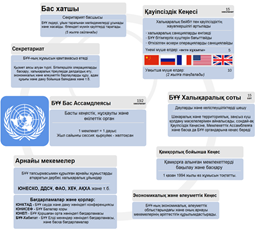 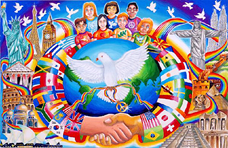 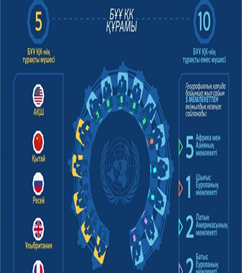 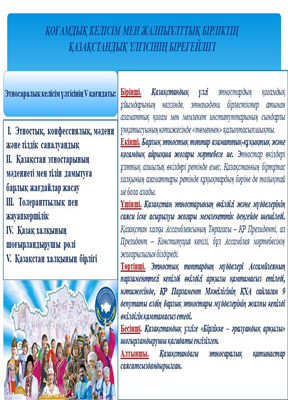 Оқылым тапсырмасы. Мәтіндермен мұқият танысып, мазмұнын топта талқылаңдар. Оқылымнан кейінгі тапсырма.Екі мәтінді түсініп оқып, мәтіндердің құрылымын, жанрлық ерекшеліктерін ажыратып жазыңдар.Бағалау критерийлері негізінде  топтық бағалау жүргізіледі.Оқылым алдындағы тапсырма.   «Ұлтаралық тұрақтылық, татулық және келісім-Қазақстанның гүлденіп, өркендеуінің кепілі деген пікір туралы ойларыңды ортаға салыңдар.Оқылым тапсырмасы. Мәтіндермен мұқият танысып, мазмұнын топта талқылаңдар. Оқылымнан кейінгі тапсырма.Екі мәтінді түсініп оқып, мәтіндердің құрылымын, жанрлық ерекшеліктерін ажыратып жазыңдар.Бағалау критерийлері негізінде  топтық бағалау жүргізіледі.Оқылым алдындағы тапсырма.   «Ұлтаралық тұрақтылық, татулық және келісім-Қазақстанның гүлденіп, өркендеуінің кепілі деген пікір туралы ойларыңды ортаға салыңдар.Оқылым тапсырмасы. Мәтіндермен мұқият танысып, мазмұнын топта талқылаңдар. Оқылымнан кейінгі тапсырма.Екі мәтінді түсініп оқып, мәтіндердің құрылымын, жанрлық ерекшеліктерін ажыратып жазыңдар.Бағалау критерийлері негізінде  топтық бағалау жүргізіледі.Оқылым алдындағы тапсырма.   «Ұлтаралық тұрақтылық, татулық және келісім-Қазақстанның гүлденіп, өркендеуінің кепілі деген пікір туралы ойларыңды ортаға салыңдар.Оқылым тапсырмасы. Мәтіндермен мұқият танысып, мазмұнын топта талқылаңдар. Оқылымнан кейінгі тапсырма.Екі мәтінді түсініп оқып, мәтіндердің құрылымын, жанрлық ерекшеліктерін ажыратып жазыңдар.Бағалау критерийлері негізінде  топтық бағалау жүргізіледі.Оқылым алдындағы тапсырма.   «Ұлтаралық тұрақтылық, татулық және келісім-Қазақстанның гүлденіп, өркендеуінің кепілі деген пікір туралы ойларыңды ортаға салыңдар.Оқылым тапсырмасы. Мәтіндермен мұқият танысып, мазмұнын топта талқылаңдар. Оқылымнан кейінгі тапсырма.Екі мәтінді түсініп оқып, мәтіндердің құрылымын, жанрлық ерекшеліктерін ажыратып жазыңдар.Бағалау критерийлері негізінде  топтық бағалау жүргізіледі.https://moluch.ru/archive/141/39711/Ұлтаралық тұрақтылық, татулық және келісім-Қазақстанның гүлденіп, өркендеуінің кепіліhttp://kisi.kz/kk/categories/sayasi-modernizaciya/posts/kazakstan-halky-assambleyasynyn-elimizdegi-ultaralyk-zhҚАЗАҚСТАН ХАЛҚЫ АССАМБЛЕЯСЫНЫҢ ЕЛІМІЗДЕГІ ҰЛТАРАЛЫҚ ЖАРАСЫМ САЯСАТЫН НЫҒАЙТУДАҒЫ РӨЛІСабақтың соңы3 минРефлексия. 3-2-1 стратегиясы.. Сабақта алған   3 маңызды ақпаратҚиындық келтірген 2  мәселеСабақта ұнаған 1 аспектРефлексия. 3-2-1 стратегиясы.. Сабақта алған   3 маңызды ақпаратҚиындық келтірген 2  мәселеСабақта ұнаған 1 аспектРефлексия. 3-2-1 стратегиясы.. Сабақта алған   3 маңызды ақпаратҚиындық келтірген 2  мәселеСабақта ұнаған 1 аспектРефлексия. 3-2-1 стратегиясы.. Сабақта алған   3 маңызды ақпаратҚиындық келтірген 2  мәселеСабақта ұнаған 1 аспектРефлексия. 3-2-1 стратегиясы.. Сабақта алған   3 маңызды ақпаратҚиындық келтірген 2  мәселеСабақта ұнаған 1 аспектҚосымша ақпаратҚосымша ақпаратҚосымша ақпаратҚосымша ақпаратҚосымша ақпаратҚосымша ақпаратҚосымша ақпаратДифференциация – Сіз оқушыларға көбірек қолдау көрсету үшін не істейсіз? Қабілеті жоғары оқушыларға қандай тапсырма беруді көздеп отырсыз?  Дифференциация – Сіз оқушыларға көбірек қолдау көрсету үшін не істейсіз? Қабілеті жоғары оқушыларға қандай тапсырма беруді көздеп отырсыз?  Дифференциация – Сіз оқушыларға көбірек қолдау көрсету үшін не істейсіз? Қабілеті жоғары оқушыларға қандай тапсырма беруді көздеп отырсыз?  Бағалау – Оқушылардың ақпаратты қаншалықты меңгергенін қалай тексересіз? Пәнаралық байланыс Қауіпсіздік ережелері АКТ-мен байланыс 
Құндылықтармен байланыс (тәрбиелік элемент)Пәнаралық байланыс Қауіпсіздік ережелері АКТ-мен байланыс 
Құндылықтармен байланыс (тәрбиелік элемент)Пәнаралық байланыс Қауіпсіздік ережелері АКТ-мен байланыс 
Құндылықтармен байланыс (тәрбиелік элемент)Дифференциацияны берілетін тапсырма, күтілетін нәтиже, қолдау көрсету, бөлінетін уақыт, қолданылатын дереккөздер арқылы жүзеге асыруға болады. Дифференциация сабақтың кез келген бөлімінде қолданылады. Дифференциацияны берілетін тапсырма, күтілетін нәтиже, қолдау көрсету, бөлінетін уақыт, қолданылатын дереккөздер арқылы жүзеге асыруға болады. Дифференциация сабақтың кез келген бөлімінде қолданылады. Дифференциацияны берілетін тапсырма, күтілетін нәтиже, қолдау көрсету, бөлінетін уақыт, қолданылатын дереккөздер арқылы жүзеге асыруға болады. Дифференциация сабақтың кез келген бөлімінде қолданылады. Бұл бөлімді оқушылардың сабақ барысында алған білімдерін бағалау үшін қолданылатын әдіс-тәсілдеріңізді жазу үшін пайдаланыңыз. Сабақ жоспарын құру үшін сізге өзге пән мұғалімдерінің көмегі керек пе?Берілген тапсырмалардың қайсыбірі оқушылардың қауіпсіздігіне немесе денсаулығына қауіп төндіре ме? Оқушылар сабақ барысында өздерінің АКТ дағдыларын дамыта ала ма? Осы сабақ барысында НЗМ құндылықтарын дамытуға қандай мүмкіндік бар? Сабақ жоспарын құру үшін сізге өзге пән мұғалімдерінің көмегі керек пе?Берілген тапсырмалардың қайсыбірі оқушылардың қауіпсіздігіне немесе денсаулығына қауіп төндіре ме? Оқушылар сабақ барысында өздерінің АКТ дағдыларын дамыта ала ма? Осы сабақ барысында НЗМ құндылықтарын дамытуға қандай мүмкіндік бар? Сабақ жоспарын құру үшін сізге өзге пән мұғалімдерінің көмегі керек пе?Берілген тапсырмалардың қайсыбірі оқушылардың қауіпсіздігіне немесе денсаулығына қауіп төндіре ме? Оқушылар сабақ барысында өздерінің АКТ дағдыларын дамыта ала ма? Осы сабақ барысында НЗМ құндылықтарын дамытуға қандай мүмкіндік бар? ОйлануСабақ мақсаттары/оқу мақсаттары жүзеге асырымды болды ма?Бүгін оқушылар нені үйренді? Сыныптағы оқу атмосферасы  қандай болды? Дифференциацияны жүзеге асыру қолымнан келді ме? Мен жоспарланған уақытымды ұстандым ба? Мен жоспарыма қандай өзгерістер енгіздім және неліктен?  ОйлануСабақ мақсаттары/оқу мақсаттары жүзеге асырымды болды ма?Бүгін оқушылар нені үйренді? Сыныптағы оқу атмосферасы  қандай болды? Дифференциацияны жүзеге асыру қолымнан келді ме? Мен жоспарланған уақытымды ұстандым ба? Мен жоспарыма қандай өзгерістер енгіздім және неліктен?  ОйлануСабақ мақсаттары/оқу мақсаттары жүзеге асырымды болды ма?Бүгін оқушылар нені үйренді? Сыныптағы оқу атмосферасы  қандай болды? Дифференциацияны жүзеге асыру қолымнан келді ме? Мен жоспарланған уақытымды ұстандым ба? Мен жоспарыма қандай өзгерістер енгіздім және неліктен?  Төменде берілген бөлімді осы сабақ  туралы ойларыңызды жазу үшін пайдаланыңыз. Сол жақ бағанда берілген сабағыңызға қатысты ең маңызды сұрақтарға жауап беріңіз. Төменде берілген бөлімді осы сабақ  туралы ойларыңызды жазу үшін пайдаланыңыз. Сол жақ бағанда берілген сабағыңызға қатысты ең маңызды сұрақтарға жауап беріңіз. Төменде берілген бөлімді осы сабақ  туралы ойларыңызды жазу үшін пайдаланыңыз. Сол жақ бағанда берілген сабағыңызға қатысты ең маңызды сұрақтарға жауап беріңіз. Төменде берілген бөлімді осы сабақ  туралы ойларыңызды жазу үшін пайдаланыңыз. Сол жақ бағанда берілген сабағыңызға қатысты ең маңызды сұрақтарға жауап беріңіз. Жалпы бағаСәтті өткен екі нәрсені атап көрсетіңіз (сабақ беру және оқытуға қатысты)?1.2.Қандай екі нәрсе сабақтың одан да жақсы өтуіне ықпалын тигізер еді (сабақ беру және оқытуға қатысты)?1.2.Осы сабақ барысында сынып немесе жеке оқушылар туралы менің келесі сабағыма дайындалу үшін қажет болуы мүмкін қандай ақпарат алдым.Жалпы бағаСәтті өткен екі нәрсені атап көрсетіңіз (сабақ беру және оқытуға қатысты)?1.2.Қандай екі нәрсе сабақтың одан да жақсы өтуіне ықпалын тигізер еді (сабақ беру және оқытуға қатысты)?1.2.Осы сабақ барысында сынып немесе жеке оқушылар туралы менің келесі сабағыма дайындалу үшін қажет болуы мүмкін қандай ақпарат алдым.Жалпы бағаСәтті өткен екі нәрсені атап көрсетіңіз (сабақ беру және оқытуға қатысты)?1.2.Қандай екі нәрсе сабақтың одан да жақсы өтуіне ықпалын тигізер еді (сабақ беру және оқытуға қатысты)?1.2.Осы сабақ барысында сынып немесе жеке оқушылар туралы менің келесі сабағыма дайындалу үшін қажет болуы мүмкін қандай ақпарат алдым.Жалпы бағаСәтті өткен екі нәрсені атап көрсетіңіз (сабақ беру және оқытуға қатысты)?1.2.Қандай екі нәрсе сабақтың одан да жақсы өтуіне ықпалын тигізер еді (сабақ беру және оқытуға қатысты)?1.2.Осы сабақ барысында сынып немесе жеке оқушылар туралы менің келесі сабағыма дайындалу үшін қажет болуы мүмкін қандай ақпарат алдым.Жалпы бағаСәтті өткен екі нәрсені атап көрсетіңіз (сабақ беру және оқытуға қатысты)?1.2.Қандай екі нәрсе сабақтың одан да жақсы өтуіне ықпалын тигізер еді (сабақ беру және оқытуға қатысты)?1.2.Осы сабақ барысында сынып немесе жеке оқушылар туралы менің келесі сабағыма дайындалу үшін қажет болуы мүмкін қандай ақпарат алдым.Жалпы бағаСәтті өткен екі нәрсені атап көрсетіңіз (сабақ беру және оқытуға қатысты)?1.2.Қандай екі нәрсе сабақтың одан да жақсы өтуіне ықпалын тигізер еді (сабақ беру және оқытуға қатысты)?1.2.Осы сабақ барысында сынып немесе жеке оқушылар туралы менің келесі сабағыма дайындалу үшін қажет болуы мүмкін қандай ақпарат алдым.Жалпы бағаСәтті өткен екі нәрсені атап көрсетіңіз (сабақ беру және оқытуға қатысты)?1.2.Қандай екі нәрсе сабақтың одан да жақсы өтуіне ықпалын тигізер еді (сабақ беру және оқытуға қатысты)?1.2.Осы сабақ барысында сынып немесе жеке оқушылар туралы менің келесі сабағыма дайындалу үшін қажет болуы мүмкін қандай ақпарат алдым.